Dear Elector,It is my honour to write to you as a candidate in representing our Diocese in the House of Laity at General Synod. I am fully committed to serve, giving my focus and time authentically, dependably and with measured judgement.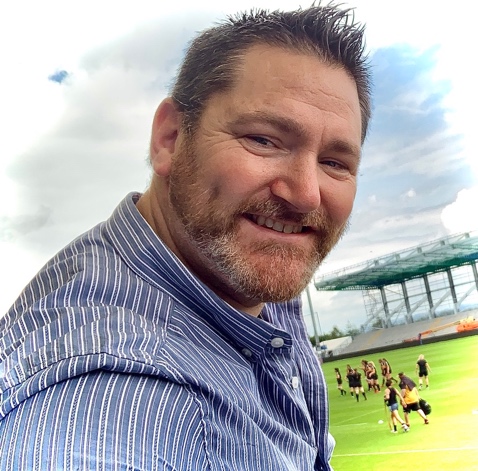 I believe that connecting with and to those I would represent is crucial to the process and journey we share as Christians. Therefore, I invite you to contact me to answer questions or concerns on issues close to your heart.As you consider this statement showing my deep commitment, skills and experience, it is my hope, after your personal reflection, prayer and consultation with other local Christians, that I would have your support as your first preference vote.Yours in Christ Mathew